THE REMAINDER OF THIS APPLICATION IS FOR OFFICE USE ONLY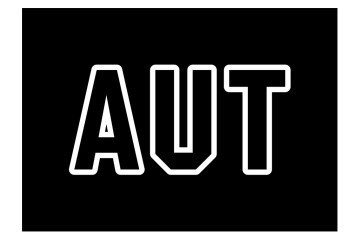 Student Fee Credit / Refund Application 
for Extraordinary Circumstances Student Fee Credit / Refund Application 
for Extraordinary Circumstances Student Fee Credit / Refund Application 
for Extraordinary Circumstances Student Fee Credit / Refund Application 
for Extraordinary Circumstances Student Fee Credit / Refund Application 
for Extraordinary Circumstances Student Fee Credit / Refund Application 
for Extraordinary Circumstances Student Fee Credit / Refund Application 
for Extraordinary Circumstances Student Fee Credit / Refund Application 
for Extraordinary Circumstances SECTION a: REQUEST FOR FEES CREDIT/REFUND (To be completed by the student)SECTION a: REQUEST FOR FEES CREDIT/REFUND (To be completed by the student)SECTION a: REQUEST FOR FEES CREDIT/REFUND (To be completed by the student)SECTION a: REQUEST FOR FEES CREDIT/REFUND (To be completed by the student)SECTION a: REQUEST FOR FEES CREDIT/REFUND (To be completed by the student)SECTION a: REQUEST FOR FEES CREDIT/REFUND (To be completed by the student)SECTION a: REQUEST FOR FEES CREDIT/REFUND (To be completed by the student)SECTION a: REQUEST FOR FEES CREDIT/REFUND (To be completed by the student)SECTION a: REQUEST FOR FEES CREDIT/REFUND (To be completed by the student)SECTION a: REQUEST FOR FEES CREDIT/REFUND (To be completed by the student)SECTION a: REQUEST FOR FEES CREDIT/REFUND (To be completed by the student)NameApplication DateApplication DateApplication DateStudent IDQualificationQualificationQualificationEmailFacultyFacultyFacultyPhoneEnrolment YearEnrolment YearEnrolment YearI am enrolled as aI am enrolled as aI am enrolled as aI am enrolled as aDomestic Student Domestic Student Domestic Student International StudentInternational StudentInternational StudentInternational StudentPlease detail your reason(s) for withdrawing from study and why you are requesting a refund* or credit.
You should include details of the paper(s) you wish to withdraw from and attach evidence that supports your request, such as medical certificates, police reports, death certificate or other information if available.Please detail your reason(s) for withdrawing from study and why you are requesting a refund* or credit.
You should include details of the paper(s) you wish to withdraw from and attach evidence that supports your request, such as medical certificates, police reports, death certificate or other information if available.Please detail your reason(s) for withdrawing from study and why you are requesting a refund* or credit.
You should include details of the paper(s) you wish to withdraw from and attach evidence that supports your request, such as medical certificates, police reports, death certificate or other information if available.Please detail your reason(s) for withdrawing from study and why you are requesting a refund* or credit.
You should include details of the paper(s) you wish to withdraw from and attach evidence that supports your request, such as medical certificates, police reports, death certificate or other information if available.Please detail your reason(s) for withdrawing from study and why you are requesting a refund* or credit.
You should include details of the paper(s) you wish to withdraw from and attach evidence that supports your request, such as medical certificates, police reports, death certificate or other information if available.Please detail your reason(s) for withdrawing from study and why you are requesting a refund* or credit.
You should include details of the paper(s) you wish to withdraw from and attach evidence that supports your request, such as medical certificates, police reports, death certificate or other information if available.Please detail your reason(s) for withdrawing from study and why you are requesting a refund* or credit.
You should include details of the paper(s) you wish to withdraw from and attach evidence that supports your request, such as medical certificates, police reports, death certificate or other information if available.Please detail your reason(s) for withdrawing from study and why you are requesting a refund* or credit.
You should include details of the paper(s) you wish to withdraw from and attach evidence that supports your request, such as medical certificates, police reports, death certificate or other information if available.Please detail your reason(s) for withdrawing from study and why you are requesting a refund* or credit.
You should include details of the paper(s) you wish to withdraw from and attach evidence that supports your request, such as medical certificates, police reports, death certificate or other information if available.Please detail your reason(s) for withdrawing from study and why you are requesting a refund* or credit.
You should include details of the paper(s) you wish to withdraw from and attach evidence that supports your request, such as medical certificates, police reports, death certificate or other information if available.Please detail your reason(s) for withdrawing from study and why you are requesting a refund* or credit.
You should include details of the paper(s) you wish to withdraw from and attach evidence that supports your request, such as medical certificates, police reports, death certificate or other information if available.Please indicate what you wish to apply for (circle)Please indicate what you wish to apply for (circle)Please indicate what you wish to apply for (circle)Fees Credit 
(Domestic students only)Fees Credit 
(Domestic students only)Fees Credit 
(Domestic students only)Refund* (Domestic and international students)* A refund is only considered if the extraordinary circumstances are such that a return to study at the next opportunity is unlikelyRefund* (Domestic and international students)* A refund is only considered if the extraordinary circumstances are such that a return to study at the next opportunity is unlikelyRefund* (Domestic and international students)* A refund is only considered if the extraordinary circumstances are such that a return to study at the next opportunity is unlikelyRefund* (Domestic and international students)* A refund is only considered if the extraordinary circumstances are such that a return to study at the next opportunity is unlikelyRefund* (Domestic and international students)* A refund is only considered if the extraordinary circumstances are such that a return to study at the next opportunity is unlikelyWhich course(s) do you wish to seek a Fees Credit/Refund from?Which course(s) do you wish to seek a Fees Credit/Refund from?Which course(s) do you wish to seek a Fees Credit/Refund from?Which course(s) do you wish to seek a Fees Credit/Refund from?Which course(s) do you wish to seek a Fees Credit/Refund from?Which course(s) do you wish to seek a Fees Credit/Refund from?Which course(s) do you wish to seek a Fees Credit/Refund from?Which course(s) do you wish to seek a Fees Credit/Refund from?Which course(s) do you wish to seek a Fees Credit/Refund from?Which course(s) do you wish to seek a Fees Credit/Refund from?Which course(s) do you wish to seek a Fees Credit/Refund from?Course Code Course NameCourse NameCourse NameCourse NameCourse NameCourse NameCourse NameCourse NameCourse NameCourse Name		/		/		/		/Please list all supporting documents attached to this application NB: Evidence must identify that there were extraordinary circumstances beyond your control. These include but are not restricted to death, serious illness, trauma, family circumstances and wrong course of study. The dates / time frame of the circumstances must be included.Please list all supporting documents attached to this application NB: Evidence must identify that there were extraordinary circumstances beyond your control. These include but are not restricted to death, serious illness, trauma, family circumstances and wrong course of study. The dates / time frame of the circumstances must be included.Please list all supporting documents attached to this application NB: Evidence must identify that there were extraordinary circumstances beyond your control. These include but are not restricted to death, serious illness, trauma, family circumstances and wrong course of study. The dates / time frame of the circumstances must be included.Please list all supporting documents attached to this application NB: Evidence must identify that there were extraordinary circumstances beyond your control. These include but are not restricted to death, serious illness, trauma, family circumstances and wrong course of study. The dates / time frame of the circumstances must be included.Please list all supporting documents attached to this application NB: Evidence must identify that there were extraordinary circumstances beyond your control. These include but are not restricted to death, serious illness, trauma, family circumstances and wrong course of study. The dates / time frame of the circumstances must be included.Please list all supporting documents attached to this application NB: Evidence must identify that there were extraordinary circumstances beyond your control. These include but are not restricted to death, serious illness, trauma, family circumstances and wrong course of study. The dates / time frame of the circumstances must be included.Please list all supporting documents attached to this application NB: Evidence must identify that there were extraordinary circumstances beyond your control. These include but are not restricted to death, serious illness, trauma, family circumstances and wrong course of study. The dates / time frame of the circumstances must be included.Please list all supporting documents attached to this application NB: Evidence must identify that there were extraordinary circumstances beyond your control. These include but are not restricted to death, serious illness, trauma, family circumstances and wrong course of study. The dates / time frame of the circumstances must be included.Please list all supporting documents attached to this application NB: Evidence must identify that there were extraordinary circumstances beyond your control. These include but are not restricted to death, serious illness, trauma, family circumstances and wrong course of study. The dates / time frame of the circumstances must be included.Please list all supporting documents attached to this application NB: Evidence must identify that there were extraordinary circumstances beyond your control. These include but are not restricted to death, serious illness, trauma, family circumstances and wrong course of study. The dates / time frame of the circumstances must be included.Please list all supporting documents attached to this application NB: Evidence must identify that there were extraordinary circumstances beyond your control. These include but are not restricted to death, serious illness, trauma, family circumstances and wrong course of study. The dates / time frame of the circumstances must be included.Please list all supporting documents attached to this application NB: Evidence must identify that there were extraordinary circumstances beyond your control. These include but are not restricted to death, serious illness, trauma, family circumstances and wrong course of study. The dates / time frame of the circumstances must be included.Please list all supporting documents attached to this application NB: Evidence must identify that there were extraordinary circumstances beyond your control. These include but are not restricted to death, serious illness, trauma, family circumstances and wrong course of study. The dates / time frame of the circumstances must be included.Please list all supporting documents attached to this application NB: Evidence must identify that there were extraordinary circumstances beyond your control. These include but are not restricted to death, serious illness, trauma, family circumstances and wrong course of study. The dates / time frame of the circumstances must be included.Please list all supporting documents attached to this application NB: Evidence must identify that there were extraordinary circumstances beyond your control. These include but are not restricted to death, serious illness, trauma, family circumstances and wrong course of study. The dates / time frame of the circumstances must be included.Please list all supporting documents attached to this application NB: Evidence must identify that there were extraordinary circumstances beyond your control. These include but are not restricted to death, serious illness, trauma, family circumstances and wrong course of study. The dates / time frame of the circumstances must be included.Please list all supporting documents attached to this application NB: Evidence must identify that there were extraordinary circumstances beyond your control. These include but are not restricted to death, serious illness, trauma, family circumstances and wrong course of study. The dates / time frame of the circumstances must be included.Please list all supporting documents attached to this application NB: Evidence must identify that there were extraordinary circumstances beyond your control. These include but are not restricted to death, serious illness, trauma, family circumstances and wrong course of study. The dates / time frame of the circumstances must be included.Please list all supporting documents attached to this application NB: Evidence must identify that there were extraordinary circumstances beyond your control. These include but are not restricted to death, serious illness, trauma, family circumstances and wrong course of study. The dates / time frame of the circumstances must be included.Please list all supporting documents attached to this application NB: Evidence must identify that there were extraordinary circumstances beyond your control. These include but are not restricted to death, serious illness, trauma, family circumstances and wrong course of study. The dates / time frame of the circumstances must be included.Please list all supporting documents attached to this application NB: Evidence must identify that there were extraordinary circumstances beyond your control. These include but are not restricted to death, serious illness, trauma, family circumstances and wrong course of study. The dates / time frame of the circumstances must be included.Please list all supporting documents attached to this application NB: Evidence must identify that there were extraordinary circumstances beyond your control. These include but are not restricted to death, serious illness, trauma, family circumstances and wrong course of study. The dates / time frame of the circumstances must be included.Please list all supporting documents attached to this application NB: Evidence must identify that there were extraordinary circumstances beyond your control. These include but are not restricted to death, serious illness, trauma, family circumstances and wrong course of study. The dates / time frame of the circumstances must be included.Please list all supporting documents attached to this application NB: Evidence must identify that there were extraordinary circumstances beyond your control. These include but are not restricted to death, serious illness, trauma, family circumstances and wrong course of study. The dates / time frame of the circumstances must be included.SECTION B: Student Declaration (To be completed by the student)SECTION B: Student Declaration (To be completed by the student)SECTION B: Student Declaration (To be completed by the student)SECTION B: Student Declaration (To be completed by the student)SECTION B: Student Declaration (To be completed by the student)SECTION B: Student Declaration (To be completed by the student)SECTION B: Student Declaration (To be completed by the student)SECTION B: Student Declaration (To be completed by the student)SECTION B: Student Declaration (To be completed by the student)SECTION B: Student Declaration (To be completed by the student)SECTION B: Student Declaration (To be completed by the student)I agree to abide by the Fees regulations and policies of AUT; I understand that the percentage of any refund will depend on these and that they are available to view on the AUT website at www.aut.ac.nz/fee-refunds I acknowledge that my application will not be progressed if additional evidence is requested but not provided within 28 working days.I have read and understand how this information will be managed and disclosed in accordance with the Privacy Act 1993, and as outlined on the University website www.aut.ac.nz/privacy and in the University Calendar.I agree to abide by the Fees regulations and policies of AUT; I understand that the percentage of any refund will depend on these and that they are available to view on the AUT website at www.aut.ac.nz/fee-refunds I acknowledge that my application will not be progressed if additional evidence is requested but not provided within 28 working days.I have read and understand how this information will be managed and disclosed in accordance with the Privacy Act 1993, and as outlined on the University website www.aut.ac.nz/privacy and in the University Calendar.I agree to abide by the Fees regulations and policies of AUT; I understand that the percentage of any refund will depend on these and that they are available to view on the AUT website at www.aut.ac.nz/fee-refunds I acknowledge that my application will not be progressed if additional evidence is requested but not provided within 28 working days.I have read and understand how this information will be managed and disclosed in accordance with the Privacy Act 1993, and as outlined on the University website www.aut.ac.nz/privacy and in the University Calendar.I agree to abide by the Fees regulations and policies of AUT; I understand that the percentage of any refund will depend on these and that they are available to view on the AUT website at www.aut.ac.nz/fee-refunds I acknowledge that my application will not be progressed if additional evidence is requested but not provided within 28 working days.I have read and understand how this information will be managed and disclosed in accordance with the Privacy Act 1993, and as outlined on the University website www.aut.ac.nz/privacy and in the University Calendar.I agree to abide by the Fees regulations and policies of AUT; I understand that the percentage of any refund will depend on these and that they are available to view on the AUT website at www.aut.ac.nz/fee-refunds I acknowledge that my application will not be progressed if additional evidence is requested but not provided within 28 working days.I have read and understand how this information will be managed and disclosed in accordance with the Privacy Act 1993, and as outlined on the University website www.aut.ac.nz/privacy and in the University Calendar.I agree to abide by the Fees regulations and policies of AUT; I understand that the percentage of any refund will depend on these and that they are available to view on the AUT website at www.aut.ac.nz/fee-refunds I acknowledge that my application will not be progressed if additional evidence is requested but not provided within 28 working days.I have read and understand how this information will be managed and disclosed in accordance with the Privacy Act 1993, and as outlined on the University website www.aut.ac.nz/privacy and in the University Calendar.I agree to abide by the Fees regulations and policies of AUT; I understand that the percentage of any refund will depend on these and that they are available to view on the AUT website at www.aut.ac.nz/fee-refunds I acknowledge that my application will not be progressed if additional evidence is requested but not provided within 28 working days.I have read and understand how this information will be managed and disclosed in accordance with the Privacy Act 1993, and as outlined on the University website www.aut.ac.nz/privacy and in the University Calendar.I agree to abide by the Fees regulations and policies of AUT; I understand that the percentage of any refund will depend on these and that they are available to view on the AUT website at www.aut.ac.nz/fee-refunds I acknowledge that my application will not be progressed if additional evidence is requested but not provided within 28 working days.I have read and understand how this information will be managed and disclosed in accordance with the Privacy Act 1993, and as outlined on the University website www.aut.ac.nz/privacy and in the University Calendar.I agree to abide by the Fees regulations and policies of AUT; I understand that the percentage of any refund will depend on these and that they are available to view on the AUT website at www.aut.ac.nz/fee-refunds I acknowledge that my application will not be progressed if additional evidence is requested but not provided within 28 working days.I have read and understand how this information will be managed and disclosed in accordance with the Privacy Act 1993, and as outlined on the University website www.aut.ac.nz/privacy and in the University Calendar.I agree to abide by the Fees regulations and policies of AUT; I understand that the percentage of any refund will depend on these and that they are available to view on the AUT website at www.aut.ac.nz/fee-refunds I acknowledge that my application will not be progressed if additional evidence is requested but not provided within 28 working days.I have read and understand how this information will be managed and disclosed in accordance with the Privacy Act 1993, and as outlined on the University website www.aut.ac.nz/privacy and in the University Calendar.I agree to abide by the Fees regulations and policies of AUT; I understand that the percentage of any refund will depend on these and that they are available to view on the AUT website at www.aut.ac.nz/fee-refunds I acknowledge that my application will not be progressed if additional evidence is requested but not provided within 28 working days.I have read and understand how this information will be managed and disclosed in accordance with the Privacy Act 1993, and as outlined on the University website www.aut.ac.nz/privacy and in the University Calendar.Fees credit onlyI understand that if I am unable to take up the Fees Credit at the next available opportunity, I must obtain further approval by contacting the Enrolments team at feesandenrolments@aut.ac.nz.If I withdraw at any time from the credited courses (including within the refund period), I will not be entitled to any refund or further Fees Credit without an application.Any additional course costs, or an increase in fees, is not covered by the Fees CreditIf I have used my Free Fees entitlement, I can only select the fees credit option, not the refund optionFees credit onlyI understand that if I am unable to take up the Fees Credit at the next available opportunity, I must obtain further approval by contacting the Enrolments team at feesandenrolments@aut.ac.nz.If I withdraw at any time from the credited courses (including within the refund period), I will not be entitled to any refund or further Fees Credit without an application.Any additional course costs, or an increase in fees, is not covered by the Fees CreditIf I have used my Free Fees entitlement, I can only select the fees credit option, not the refund optionFees credit onlyI understand that if I am unable to take up the Fees Credit at the next available opportunity, I must obtain further approval by contacting the Enrolments team at feesandenrolments@aut.ac.nz.If I withdraw at any time from the credited courses (including within the refund period), I will not be entitled to any refund or further Fees Credit without an application.Any additional course costs, or an increase in fees, is not covered by the Fees CreditIf I have used my Free Fees entitlement, I can only select the fees credit option, not the refund optionFees credit onlyI understand that if I am unable to take up the Fees Credit at the next available opportunity, I must obtain further approval by contacting the Enrolments team at feesandenrolments@aut.ac.nz.If I withdraw at any time from the credited courses (including within the refund period), I will not be entitled to any refund or further Fees Credit without an application.Any additional course costs, or an increase in fees, is not covered by the Fees CreditIf I have used my Free Fees entitlement, I can only select the fees credit option, not the refund optionFees credit onlyI understand that if I am unable to take up the Fees Credit at the next available opportunity, I must obtain further approval by contacting the Enrolments team at feesandenrolments@aut.ac.nz.If I withdraw at any time from the credited courses (including within the refund period), I will not be entitled to any refund or further Fees Credit without an application.Any additional course costs, or an increase in fees, is not covered by the Fees CreditIf I have used my Free Fees entitlement, I can only select the fees credit option, not the refund optionFees credit onlyI understand that if I am unable to take up the Fees Credit at the next available opportunity, I must obtain further approval by contacting the Enrolments team at feesandenrolments@aut.ac.nz.If I withdraw at any time from the credited courses (including within the refund period), I will not be entitled to any refund or further Fees Credit without an application.Any additional course costs, or an increase in fees, is not covered by the Fees CreditIf I have used my Free Fees entitlement, I can only select the fees credit option, not the refund optionFees credit onlyI understand that if I am unable to take up the Fees Credit at the next available opportunity, I must obtain further approval by contacting the Enrolments team at feesandenrolments@aut.ac.nz.If I withdraw at any time from the credited courses (including within the refund period), I will not be entitled to any refund or further Fees Credit without an application.Any additional course costs, or an increase in fees, is not covered by the Fees CreditIf I have used my Free Fees entitlement, I can only select the fees credit option, not the refund optionFees credit onlyI understand that if I am unable to take up the Fees Credit at the next available opportunity, I must obtain further approval by contacting the Enrolments team at feesandenrolments@aut.ac.nz.If I withdraw at any time from the credited courses (including within the refund period), I will not be entitled to any refund or further Fees Credit without an application.Any additional course costs, or an increase in fees, is not covered by the Fees CreditIf I have used my Free Fees entitlement, I can only select the fees credit option, not the refund optionFees credit onlyI understand that if I am unable to take up the Fees Credit at the next available opportunity, I must obtain further approval by contacting the Enrolments team at feesandenrolments@aut.ac.nz.If I withdraw at any time from the credited courses (including within the refund period), I will not be entitled to any refund or further Fees Credit without an application.Any additional course costs, or an increase in fees, is not covered by the Fees CreditIf I have used my Free Fees entitlement, I can only select the fees credit option, not the refund optionFees credit onlyI understand that if I am unable to take up the Fees Credit at the next available opportunity, I must obtain further approval by contacting the Enrolments team at feesandenrolments@aut.ac.nz.If I withdraw at any time from the credited courses (including within the refund period), I will not be entitled to any refund or further Fees Credit without an application.Any additional course costs, or an increase in fees, is not covered by the Fees CreditIf I have used my Free Fees entitlement, I can only select the fees credit option, not the refund optionFees credit onlyI understand that if I am unable to take up the Fees Credit at the next available opportunity, I must obtain further approval by contacting the Enrolments team at feesandenrolments@aut.ac.nz.If I withdraw at any time from the credited courses (including within the refund period), I will not be entitled to any refund or further Fees Credit without an application.Any additional course costs, or an increase in fees, is not covered by the Fees CreditIf I have used my Free Fees entitlement, I can only select the fees credit option, not the refund optionI have read and understood the above terms and conditionsI have read and understood the above terms and conditionsI have read and understood the above terms and conditionsI have read and understood the above terms and conditionsI have read and understood the above terms and conditionsI have read and understood the above terms and conditionsI have read and understood the above terms and conditionsI have read and understood the above terms and conditionsI have read and understood the above terms and conditionsI have read and understood the above terms and conditionsI have read and understood the above terms and conditionsNameNameNameNameNameSignatureSignatureSignatureSignatureDateDateOnce you have completed Section A and B, forward this form to your Faculty AdministratorOnce you have completed Section A and B, forward this form to your Faculty AdministratorOnce you have completed Section A and B, forward this form to your Faculty AdministratorOnce you have completed Section A and B, forward this form to your Faculty AdministratorOnce you have completed Section A and B, forward this form to your Faculty AdministratorOnce you have completed Section A and B, forward this form to your Faculty AdministratorOnce you have completed Section A and B, forward this form to your Faculty AdministratorOnce you have completed Section A and B, forward this form to your Faculty AdministratorOnce you have completed Section A and B, forward this form to your Faculty AdministratorOnce you have completed Section A and B, forward this form to your Faculty AdministratorOnce you have completed Section A and B, forward this form to your Faculty AdministratorSECTION C: Faculty Recommendation (To be completed by an authorised Faculty representative)SECTION C: Faculty Recommendation (To be completed by an authorised Faculty representative)SECTION C: Faculty Recommendation (To be completed by an authorised Faculty representative)SECTION C: Faculty Recommendation (To be completed by an authorised Faculty representative)SECTION C: Faculty Recommendation (To be completed by an authorised Faculty representative)SECTION C: Faculty Recommendation (To be completed by an authorised Faculty representative)SECTION C: Faculty Recommendation (To be completed by an authorised Faculty representative)SECTION C: Faculty Recommendation (To be completed by an authorised Faculty representative)Course Code Enrolment Status
(Paid, Invoiced, Non-enrol, Withdrawn)Enrolment Status
(Paid, Invoiced, Non-enrol, Withdrawn)Enrolment Status
(Paid, Invoiced, Non-enrol, Withdrawn)Recommendation - e.g. Paper Credit / Refund / New programme of study /Declined / Cancellation of enrolment / More evidence required Recommendation - e.g. Paper Credit / Refund / New programme of study /Declined / Cancellation of enrolment / More evidence required Supporting Outcome e.g. Enrolment in next intake / Leave of absence / Variation of Study/New programme of study / Cancellation of enrolmentSupporting Outcome e.g. Enrolment in next intake / Leave of absence / Variation of Study/New programme of study / Cancellation of enrolment		/		/		/		/CommentsThis application should be scanned with supporting documents and emailed to fees.management@aut.ac.nzCommentsThis application should be scanned with supporting documents and emailed to fees.management@aut.ac.nzCommentsThis application should be scanned with supporting documents and emailed to fees.management@aut.ac.nzCommentsThis application should be scanned with supporting documents and emailed to fees.management@aut.ac.nzCommentsThis application should be scanned with supporting documents and emailed to fees.management@aut.ac.nzCommentsThis application should be scanned with supporting documents and emailed to fees.management@aut.ac.nzCommentsThis application should be scanned with supporting documents and emailed to fees.management@aut.ac.nzCommentsThis application should be scanned with supporting documents and emailed to fees.management@aut.ac.nzThe above recommendation has been made by:The above recommendation has been made by:The above recommendation has been made by:The above recommendation has been made by:The above recommendation has been made by:The above recommendation has been made by:The above recommendation has been made by:The above recommendation has been made by:NameNameNamePositionPositionPositionPositionDateSECTION D: Approval of the Extraordinary Fee Credit / Refund CommitteeSECTION D: Approval of the Extraordinary Fee Credit / Refund CommitteeSECTION D: Approval of the Extraordinary Fee Credit / Refund CommitteeSECTION D: Approval of the Extraordinary Fee Credit / Refund CommitteeSECTION D: Approval of the Extraordinary Fee Credit / Refund CommitteeSECTION D: Approval of the Extraordinary Fee Credit / Refund CommitteeSECTION D: Approval of the Extraordinary Fee Credit / Refund CommitteeSECTION D: Approval of the Extraordinary Fee Credit / Refund CommitteeNameNameNameSignatureSignatureSignatureSignatureDateCourse Code Application ResultApplication ResultApplication ResultApplication ResultApplication ResultApplication ResultApplication Result		/Course Credit 		     ___% Refund	                          New Programme            Course Credit 		     ___% Refund	                          New Programme            Course Credit 		     ___% Refund	                          New Programme            Course Credit 		     ___% Refund	                          New Programme            Course Credit 		     ___% Refund	                          New Programme            Course Credit 		     ___% Refund	                          New Programme            Course Credit 		     ___% Refund	                          New Programme            		/Course Credit 		     ___% Refund	                         New Programme           Course Credit 		     ___% Refund	                         New Programme           Course Credit 		     ___% Refund	                         New Programme           Course Credit 		     ___% Refund	                         New Programme           Course Credit 		     ___% Refund	                         New Programme           Course Credit 		     ___% Refund	                         New Programme           Course Credit 		     ___% Refund	                         New Programme           		/Course Credit 		     ___% Refund	                         New Programme   Course Credit 		     ___% Refund	                         New Programme   Course Credit 		     ___% Refund	                         New Programme   Course Credit 		     ___% Refund	                         New Programme   Course Credit 		     ___% Refund	                         New Programme   Course Credit 		     ___% Refund	                         New Programme   Course Credit 		     ___% Refund	                         New Programme   		/Course Credit 		    ___% Refund	                        New Programme    Course Credit 		    ___% Refund	                        New Programme    Course Credit 		    ___% Refund	                        New Programme    Course Credit 		    ___% Refund	                        New Programme    Course Credit 		    ___% Refund	                        New Programme    Course Credit 		    ___% Refund	                        New Programme    Course Credit 		    ___% Refund	                        New Programme    Fees Refund ActionFees Refund ActionFees Refund ActionFees Refund ActionFees Refund ActionFees Refund ActionFees Refund ActionFees Refund ActionRefund letter	Refund letter	Arion Refund	Arion Refund	Arion Refund	Date:Date:Date: